DOCUMENTACIÓN QUE SE ADJUNTA EJEMPLAR DEL MODELO DE ETIQUETA CON LA QUE SE COMERCIALIZA EL PRODUCTO EN ESPAÑA. Si la información que figura en la etiqueta no es fácilmente legible, deberá aportarse dicha información en undocumento anexo, en papel o en un archivo electrónico    COPIA DEL DOCUMENTO DE COMUNICACIÓN ANTE LA AUTORIDAD DEL PAÍS EUROPEO DONDE TUVO LUGAR, CON SU RESPUESTA SI PROCEDE   ETIQUETA CON LA QUE SE COMERCIALIZA EL PRODUCTO EN EL PAÍS DONDE SE COMUNICÓ  TRADUCCIÓN RESPONSABLE SIMPLE DE LOS ANTERIORES DOCUMENTOS    OTROS DOCUMENTOS En,	 aFirma y selloSR./SRA DIRECTOR/A GENERAL DE SALUD PÚBLICA. - CONSEJERÍA DE SALUD.C/ Federico Vial nº 13. 39009 Santander. - Telf. 942207730(1) Registro General Sanitario de Empresas Alimentarias y Alimentos.(2) Real Decreto 1487/2009, de 26 de septiembre, relativo a los complementos alimenticios.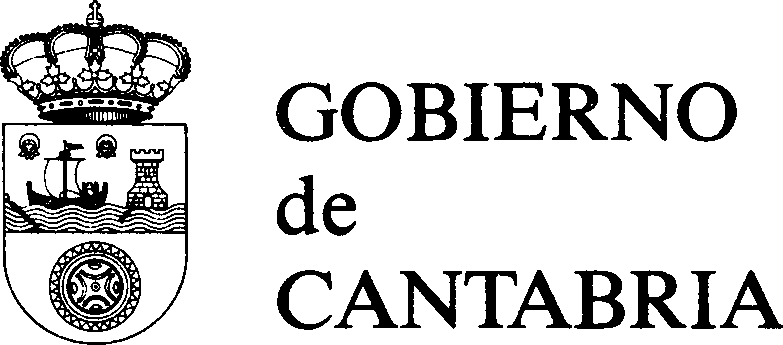 NOTIFICACIÓN DE PUESTA EN EL MERCADO DE COMPLEMENTOS ALIMENTICIOSNOTIFICACIÓN DE PUESTA EN EL MERCADO DE COMPLEMENTOS ALIMENTICIOSNOTIFICACIÓN DE PUESTA EN EL MERCADO DE COMPLEMENTOS ALIMENTICIOSNOTIFICACIÓN DE PUESTA EN EL MERCADO DE COMPLEMENTOS ALIMENTICIOSPRIMERA PUESTA EN EL MERCADO NACIONAL	CESE DE COMERCIALIZACIÓNCAMBIO DE ETIQUETA/PRESENTACIÓN/COMPOSICIÓNCAMBIO DE RESPONSABLE DE COMERCIALIZACIONOTROS CAMBIOS PRIMERA PUESTA EN EL MERCADO NACIONAL	CESE DE COMERCIALIZACIÓNCAMBIO DE ETIQUETA/PRESENTACIÓN/COMPOSICIÓNCAMBIO DE RESPONSABLE DE COMERCIALIZACIONOTROS CAMBIOS PRIMERA PUESTA EN EL MERCADO NACIONAL	CESE DE COMERCIALIZACIÓNCAMBIO DE ETIQUETA/PRESENTACIÓN/COMPOSICIÓNCAMBIO DE RESPONSABLE DE COMERCIALIZACIONOTROS CAMBIOS PRIMERA PUESTA EN EL MERCADO NACIONAL	CESE DE COMERCIALIZACIÓNCAMBIO DE ETIQUETA/PRESENTACIÓN/COMPOSICIÓNCAMBIO DE RESPONSABLE DE COMERCIALIZACIONOTROS CAMBIOS PRIMERA PUESTA EN EL MERCADO NACIONAL	CESE DE COMERCIALIZACIÓNCAMBIO DE ETIQUETA/PRESENTACIÓN/COMPOSICIÓNCAMBIO DE RESPONSABLE DE COMERCIALIZACIONOTROS CAMBIOS DATOS DEL RESPONSABLE DE COMERCIALIZACION DATOS DEL RESPONSABLE DE COMERCIALIZACION DATOS DEL RESPONSABLE DE COMERCIALIZACION DATOS DEL RESPONSABLE DE COMERCIALIZACION DATOS DEL RESPONSABLE DE COMERCIALIZACION Apellidos y nombre o razón social: Apellidos y nombre o razón social: Apellidos y nombre o razón social: Apellidos y nombre o razón social: NIF:Domicilio social (Calle, piso etc…): Domicilio social (Calle, piso etc…): Domicilio social (Calle, piso etc…): Domicilio social (Calle, piso etc…): Domicilio social (Calle, piso etc…): Localidad:Localidad:Localidad:Localidad:Código postal:Municipio:Municipio:Municipio:Municipio:Provincia:Teléfono:Teléfono:E-mail:E-mail:E-mail:Nº RGSEAA(1):Nº RGSEAA(1):Nº RGSEAA(1):Nº RGSEAA(1):Nº RGSEAA(1):Apellidos y nombre de la persona representante: Título de representación:Teléfono: E-mail: Apellidos y nombre de la persona representante: Título de representación:Teléfono: E-mail: Apellidos y nombre de la persona representante: Título de representación:Teléfono: E-mail: Apellidos y nombre de la persona representante: Título de representación:Teléfono: E-mail: NIF representante:DATOS DEL PRODUCTODATOS DEL PRODUCTODATOS DEL PRODUCTODATOS DEL PRODUCTODATOS DEL PRODUCTONombre comercial:Nombre comercial:Nombre comercial:Nombre comercial:Nombre comercial:Forma de presentación: Tipo y tamaño de envase, sabores.Forma de presentación: Tipo y tamaño de envase, sabores.Forma de presentación: Tipo y tamaño de envase, sabores.Forma de presentación: Tipo y tamaño de envase, sabores.Forma de presentación: Tipo y tamaño de envase, sabores.¿La composición del producto se ajusta a los anexos del Real Decreto 1487/2009 (2))? SI  NO¿Es la primera comercialización del producto en la Unión Europea?	SI  NO;Si se comercializa en otro país de la UE; indicar país Si el producto se comercializa a través de página web, especificar si es:página propia, especificar.página ajena, especificar.¿La composición del producto se ajusta a los anexos del Real Decreto 1487/2009 (2))? SI  NO¿Es la primera comercialización del producto en la Unión Europea?	SI  NO;Si se comercializa en otro país de la UE; indicar país Si el producto se comercializa a través de página web, especificar si es:página propia, especificar.página ajena, especificar.¿La composición del producto se ajusta a los anexos del Real Decreto 1487/2009 (2))? SI  NO¿Es la primera comercialización del producto en la Unión Europea?	SI  NO;Si se comercializa en otro país de la UE; indicar país Si el producto se comercializa a través de página web, especificar si es:página propia, especificar.página ajena, especificar.¿La composición del producto se ajusta a los anexos del Real Decreto 1487/2009 (2))? SI  NO¿Es la primera comercialización del producto en la Unión Europea?	SI  NO;Si se comercializa en otro país de la UE; indicar país Si el producto se comercializa a través de página web, especificar si es:página propia, especificar.página ajena, especificar.¿La composición del producto se ajusta a los anexos del Real Decreto 1487/2009 (2))? SI  NO¿Es la primera comercialización del producto en la Unión Europea?	SI  NO;Si se comercializa en otro país de la UE; indicar país Si el producto se comercializa a través de página web, especificar si es:página propia, especificar.página ajena, especificar.DATOS DEL FABRICANTEDATOS DEL FABRICANTEDATOS DEL FABRICANTEDATOS DEL FABRICANTEDATOS DEL FABRICANTEApellidos y nombre o razón social:Apellidos y nombre o razón social:Apellidos y nombre o razón social:Apellidos y nombre o razón social:Nº RGSEAA (si procede):Domicilio:Domicilio:Domicilio:Domicilio:País:CAMBIO DE ETIQUETA/PRESENTACIÓN/COMPOSICIÓNCAMBIO DE ETIQUETA/PRESENTACIÓN/COMPOSICIÓNCAMBIO DE ETIQUETA/PRESENTACIÓN/COMPOSICIÓNCAMBIO DE ETIQUETA/PRESENTACIÓN/COMPOSICIÓNCAMBIO DE ETIQUETA/PRESENTACIÓN/COMPOSICIÓNNombre comercial anterior Nueva composiciónOtros: sabores, tipos y/o tamaño de envasesNombre comercial anterior Nueva composiciónOtros: sabores, tipos y/o tamaño de envasesNombre comercial anterior Nueva composiciónOtros: sabores, tipos y/o tamaño de envasesNombre comercial anterior Nueva composiciónOtros: sabores, tipos y/o tamaño de envasesNombre comercial anterior Nueva composiciónOtros: sabores, tipos y/o tamaño de envasesCAMBIO DE RESPONSABLE DE COMERCIALIZACIÓN DEL PRODUCTOCAMBIO DE RESPONSABLE DE COMERCIALIZACIÓN DEL PRODUCTOCAMBIO DE RESPONSABLE DE COMERCIALIZACIÓN DEL PRODUCTOCAMBIO DE RESPONSABLE DE COMERCIALIZACIÓN DEL PRODUCTOCAMBIO DE RESPONSABLE DE COMERCIALIZACIÓN DEL PRODUCTOApellidos y nombre o razón social del anterior responsable:E-mail:Apellidos y nombre o razón social del anterior responsable:E-mail:Apellidos y nombre o razón social del anterior responsable:E-mail:NIF:NIF:OTRO CAMBIOOTRO CAMBIOOTRO CAMBIOOTRO CAMBIOOTRO CAMBIOEspecificar:Especificar:Especificar:Especificar:Especificar:CESE DE COMERCIALIZACIÓNCESE DE COMERCIALIZACIÓNCESE DE COMERCIALIZACIÓNCESE DE COMERCIALIZACIÓNCESE DE COMERCIALIZACIÓNDenominación del producto objeto de cese:Denominación del producto objeto de cese:Denominación del producto objeto de cese:Denominación del producto objeto de cese:Fecha cese:DECLARACIÓN RESPONSABLE: Declaro bajo mi responsabilidad que son ciertos y exactos los datos reseñados en la presente comunicación, que conozco y que cumplo con lo dispuesto en la legislación alimentaria vigente referente a la actividad. Que el producto objeto de esta comunicación de puesta en el mercado cumple con los requisitos establecidos en la legislación vigente que le resulta de aplicación.Que se compromete a aportar la documentación necesaria que le sea requerida por la autoridad competente para subsanar una falta o acompañar los documentos preceptivos.